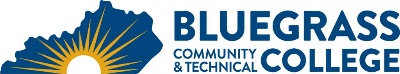 
Program Coordinator: Dave Magee	E-mail: david.magee@kctcs.edu		Phone: 859-246-6267Program Website: https://bluegrass.kctcs.edu/education-training/program-finder/business-administration.aspx Student Name:		Student ID: Students must meet college readiness benchmarks as identified by the Council on Postsecondary Education or remedy the identified skill deficiencies. Graduation Requirements:Advisor Name	__________________________________	Advisor Contact	________________________________First SemesterCreditHoursTermGradePrerequisitesNotesCIT 105 Introduction to Computers 3LOM 100 Introduction to Logistics Management3LOM 102 Supply Chain Management3LOM100LOM 210 Lean for Logistics3LOM100OST 235 Business Communications ORCOM 252 Introduction to Interpers Communication3Total Semester Credit Hours1525% or more of Total Degree Credit Hours must be earned at BCTCCumulative GPA must be 2.0 or higher